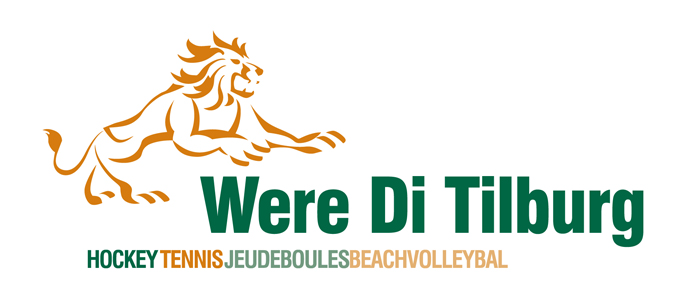 Inschrijfformulier Jeu de BoulesPerPersoonlijk	Geslacht*			: Voornaam*			: Voorletters*			: Tussenvoegsel		: Achternaam*			: Geboortedatum		: Dg :		Mnd : 		Jr : Contact infoStraatnaam*			: Huisnummer*		: Toevoeging			: Postcode*			: Woonplaats*			: Telefoonnummer*		: Mobielnummer		: Emailadres 1*		: Emailadres 2			:  FinancieelGiro-Banknummer*		: Tenaamstelling*		: Overige informatieOpmerkingen		: LidmaatschapUnit Hockey/ Tennis/ Beach/ Jeu de Boules*: Ingangsdatum*		: AchtergrondLaatste Jeu de Boules club*: Hoeveel jaar heeft u daar gespeeld*	: Wilt u zich af en toe als Vrijwilliger inzetten?*: * is een verplicht veld invullen